	Итоговое тестирование  по изобразительному искусству  во 2 классе                                                                             Фамилия_____________________Имя _________________________Дата проведения ______________Вариант 2 1. Воображаемая линия, которая отделяет небо от земли:                          а) штрих                                                                б) горизонт                          в) тень                                                                    г) граница2. Вдали предметы кажутся:                       а) крупнее и бледнее;                              в) мельче и ярче                                                          б) крупнее        и     ярче                                                     г) мельче и бледнее. 3.  Какой жанр является изображением человека:                           а) пейзаж                                                              б) портрет                           в) натюрморт                                                        г) батальный.  4. Какой жанр является изображением картин природы:                         а) пейзаж                                                               б) портрет                         в) натюрморт                                                        г) батальный                      5. Рассмотри художественные материалы. Определи, в какой художественной деятельности их можно использовать. Соедини стрелками название  художественного материала и вид художественной деятельности, в которой используется этот материал.6.   Что будет с цветом, если смешать его с белой краской?   
             а)  посветлеет
             б)  потемнеет
             в)  ничего не произойдёт
7. К какому жанру относится картина:	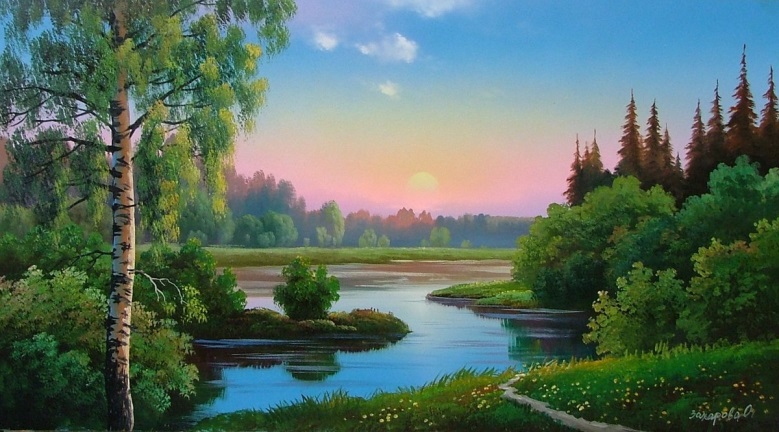                            а) пейзаж                                                              б) портрет                           в) натюрморт                                                        г) батальный8. К какому жанру относится картина: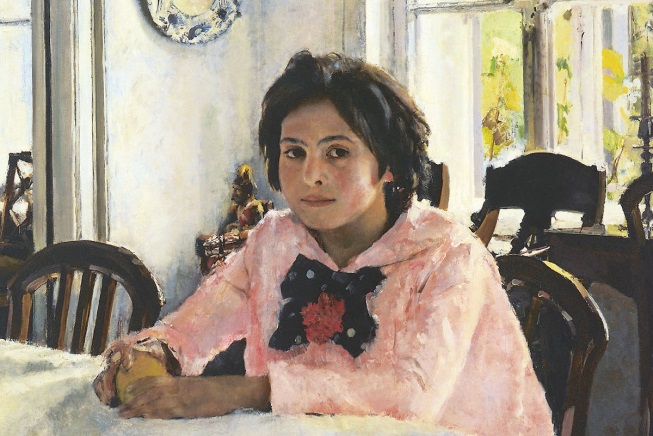 	                 а) пейзаж                                                              б) портрет                           в) натюрморт                                                        г) батальный9. К какому жанру относится картина: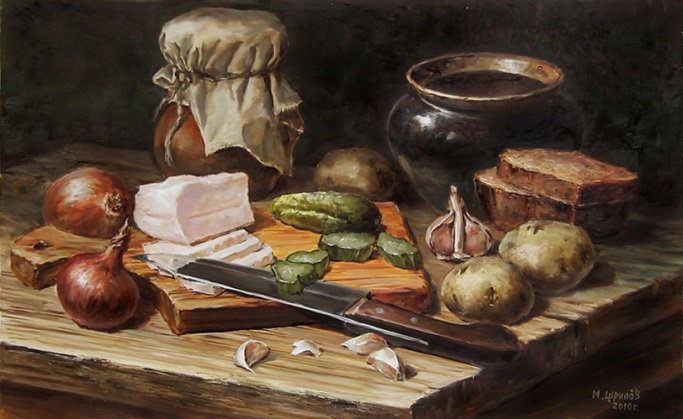 	                  а) пейзаж                                                              б) портрет                           в) натюрморт                                                        г) батальныйИтоговое тестирование  по изобразительному искусству  во 2 классе                                                                             Фамилия_____________________Имя _________________________                                                                   Дата проведения ______________	Вариант 11.    К какому жанру относится изображение природы?
а) пейзаж                                                              б) портрет в) натюрморт                                                        г) батальный 
2.   Статуя – это
а) рисунок                 в) скульптура                    б) живопись

3. Воображаемая линия, которая отделяет небо от земли:                          а) штрих                                                                б) горизонт                          в) тень                                                                    г) граница4. Художник-анималист изображает:                          а) людей                                                             в) животных                          б) предметы быта                                                г) море  5. Пейзажист – это                     а) художник, пишущий портреты                      б) художник - график                      в) художник, пишущий природу6. Чем  лучше написать воздушный весенний пейзаж:	а) гуашь                   б) карандаши	в) фломастеры        г) акварель
7.   Соедини линиями, какие цвета получатся при смешивании
      двух красок:
               белая + красная                         оранжевая
               жёлтая + красная                       розовая
8. К какому жанру относится картина:	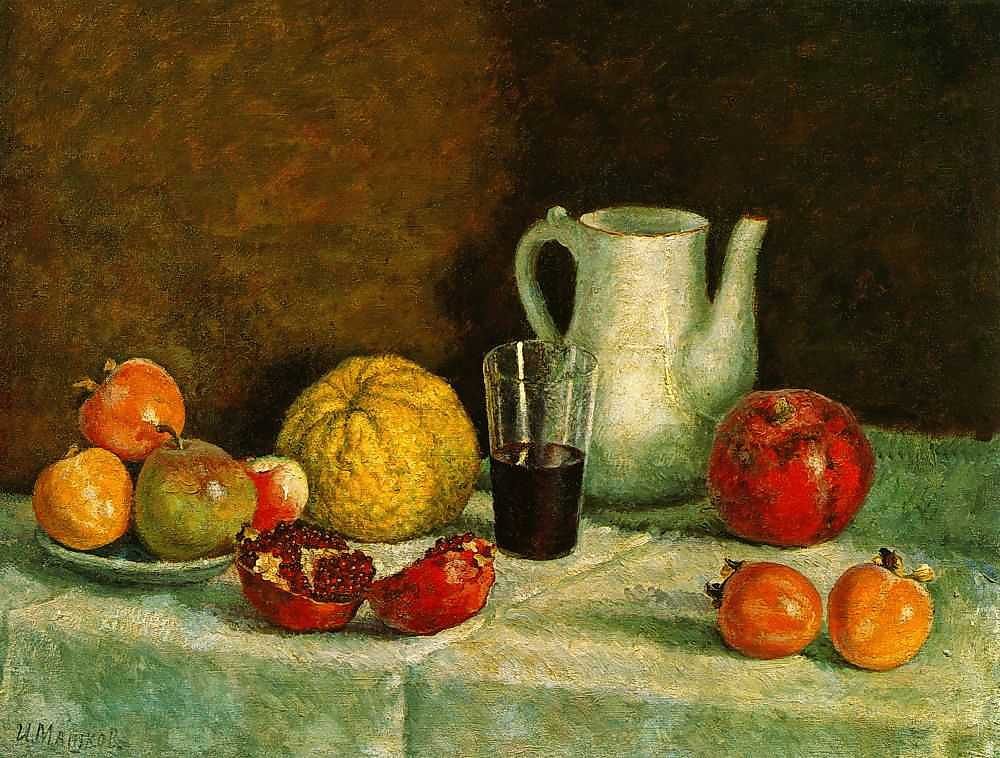                            а) пейзаж                                                              б) портрет                           в) натюрморт                                                        г) батальный.9. К какому жанру относится картина: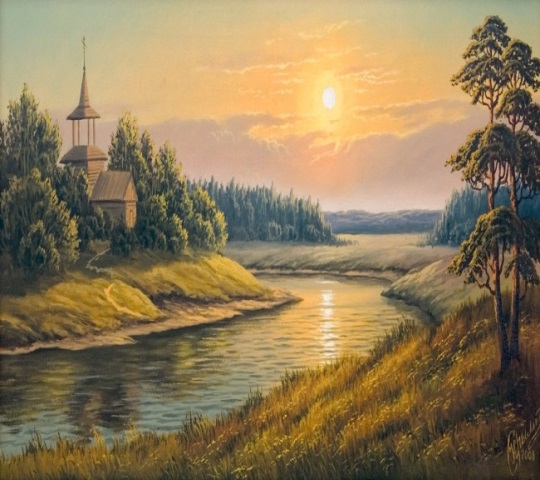                  а) пейзаж                                                              б) портрет                 в) натюрморт                                                        г) батальный              10. К какому жанру относится картина: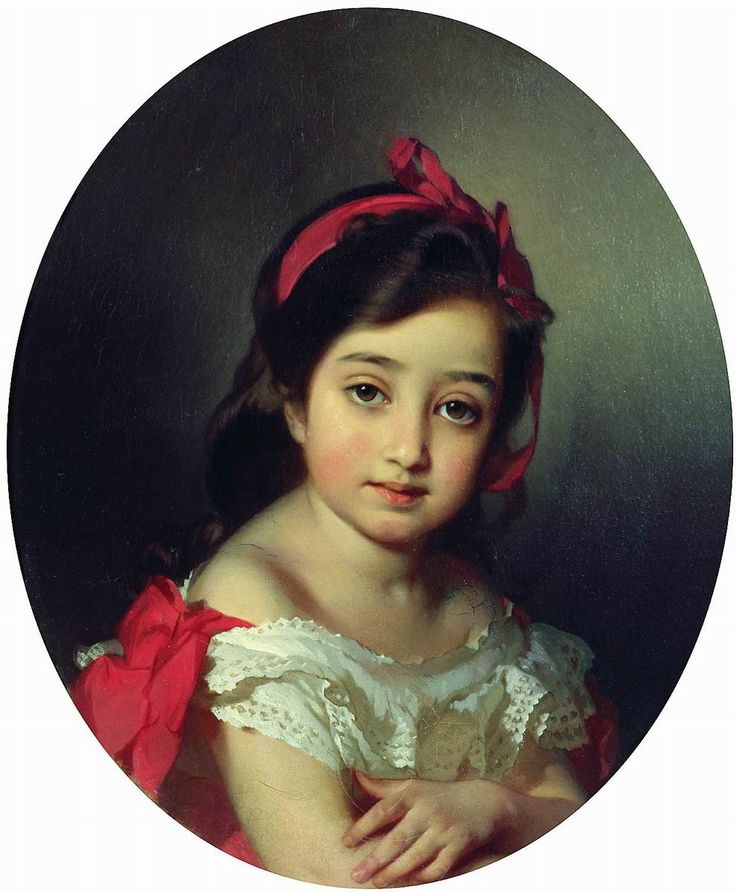                            а) пейзаж                                                              б) портрет                 в) натюрморт                                                        г) батальный              Художественные материалыВиды художественной деятельностиГуашь, акварельАппликацияБумага, ножницы, клейЛепкаПластилинЖивопись 